Physics F14 MT2 retake, question #2, Nov. 18, 2014   Name_________________3. (15 pts) Your job is to slow boxes down as they move down a 30 incline as shown at right. Boxes (m = 20 kg) start at a speed of 10 m/s at the top of a 4m incline. The  coefficient of friction of 1.5 between the boxes and ramp help you slow them.  You are touching the boxes only for the last 2 m of their trip down the incline and your job is to make sure they are only moving 5 m/s by the time they get to the bottom. a) Find the force of friction.b) How much heat is liberated in this process?c) What is the change of potential energy of the system?d) How much work should I do on each box?e) What is the force that I need to push with? Include direction.Your Statements:Please write and sign the following statement: “I will not share and have not received any information about this test.”								Signature_______________________If you didn’t use a calculator for this test and would like extra credit for it, please write and sign the following statement: “I didn’t use a calculator on this test - your signature”								Signature_______________________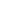 